漱口的药剂会坏斋吗？دواء الغرغرة هل يُبطل الصوم[باللغة الصينية ]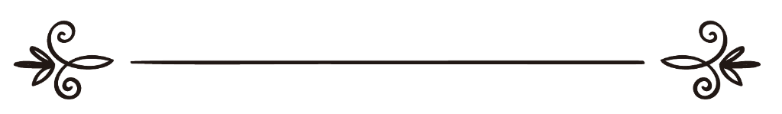 来源：伊斯兰问答网站مصدر : موقع الإسلام سؤال وجواب编审: 伊斯兰之家中文小组مراجعة: فريق اللغة الصينية بموقع دار الإسلام漱口的药剂会坏斋吗？问：使用漱口的药剂会坏斋吗？答：一切赞颂，全归真主。只要没有吞咽漱口的药剂，不会坏斋。若非迫切需要，不要轻易这样做；如果药剂没有进入你的肚腹，则你的斋戒是正确有效的。《谢赫伊本•欧赛麦尼法特瓦》第一册514页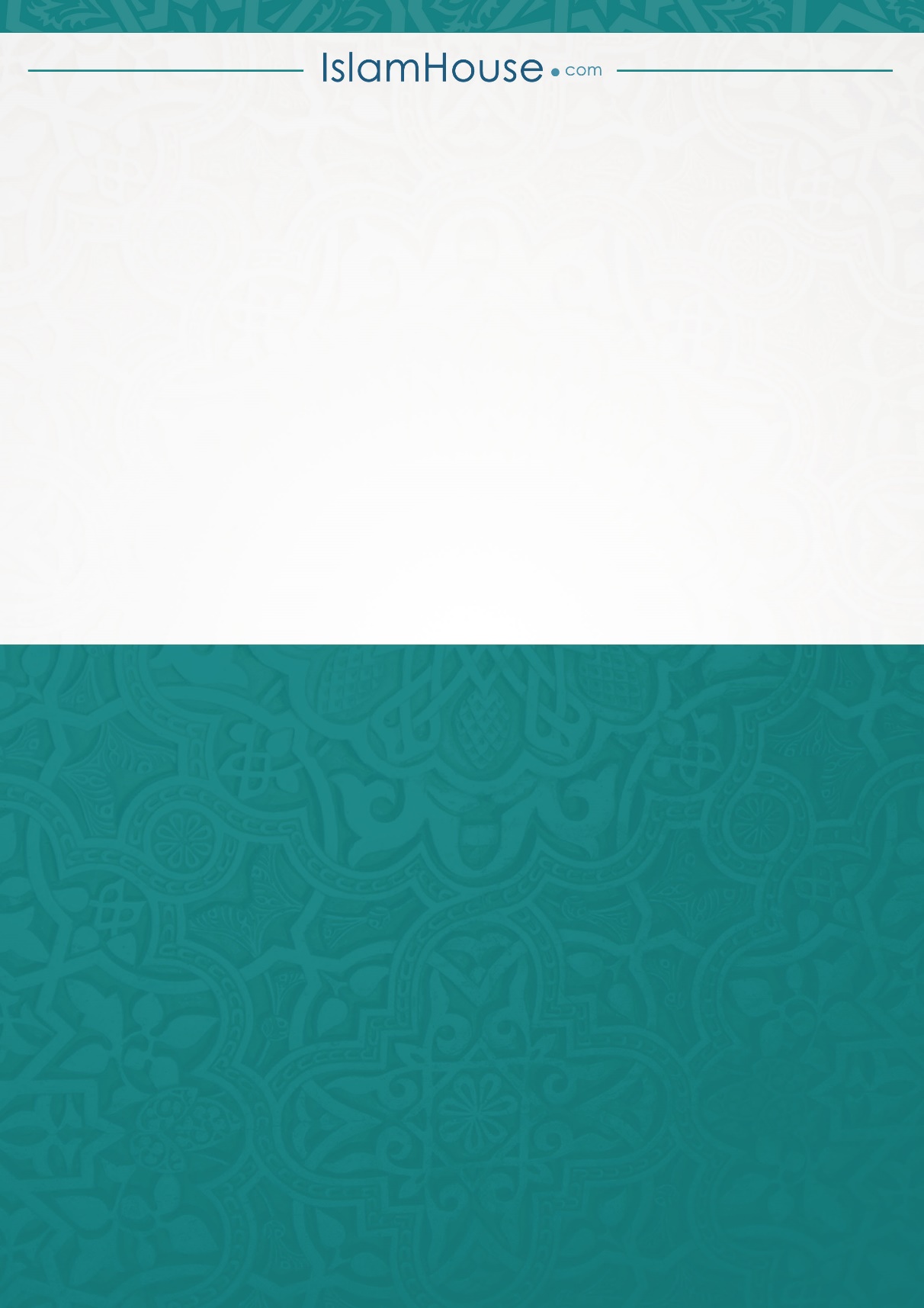 